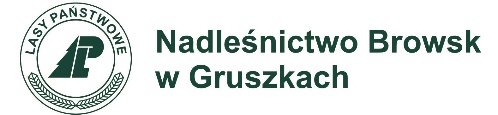 Załącznik nr 1ado Zarządzenia nr 7/2021Zn. spr.: N.0210.7.2021 Nadleśniczego Browsk w Gruszkach z dnia 21.01.2021 r.OŚWIADCZENIE o akceptacji RegulaminuOświadczam, iż zapoznałem/am się z przedstawionymi przez Nadleśnictwo  Browsk w Gruszkach informacjami o zagrożeniach, jakie mogą powstać w miejscach odbywania zajęć. Zobowiązuję się do sprawowania nadzoru organizacyjnego
i wychowawczego nad uczestnikami zajęć, w tym do posiadania środków prewencyjnych (repelenty), pierwszej pomocy (apteczka) oraz udziału w zajęciach osoby posiadającej stosowne umiejętności udzielania pierwszej pomocy przedmedycznej.Oświadczam również, iż uczestnicy zajęć (w przypadku nieletnich – opiekunowie/rodzice) zostali powiadomieni o zagrożeniach wynikających
z przebywania na terenach leśnych, a w szczególności: konieczności zapewnienia odpowiedniego do warunków pogodowych
i terenowych ubioru,możliwości ukąszeń przez owady, kleszcze i inne zwierzęta,alergiach i podrażnieniach wywołanych przez rośliny.Oświadczam, iż ponoszę odpowiedzialność za ewentualne następstwa zagrożeń,
o których mowa powyżej, jak i nagannego zachowania uczestników zajęć,
w szczególności samowolnego oddalenia się od grupy, spożywania alkoholu i palenia papierosów.Temat spotkania: ……………………………………………………………………………..Ustalona z Nadleśnictwem data i godzina zajęć: ………………………………………..Liczba uczestników: …..............., wiek:………………, klasa:………………Imię i nazwisko, numer telefonu oraz e-mail Zgłaszającego: ………………………………………………………………………………………………….Data i podpis Zgłaszającego: …………………………………………………